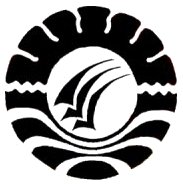 SKRIPSIHUBUNGAN ANTARA PENGAJARAN REMEDIAL DENGAN HASIL BELAJAR SISWA PADA MATA PELAJARAN IPS KELAS V  SDN NO.106 INPRES TAKALAR I  KECAMATAN MAPPAKASUNGGU KABUPATEN TAKALARIRNAWATIPROGRAM STUDI PENDIDIKAN GURU SEKOLAH DASARFAKULTAS ILMU PENDIDIKANUNIVERSITAS NEGERI MAKASSAR2014